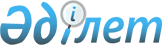 О районном бюджете Амангельдинского района на 2017-2019 годы
					
			С истёкшим сроком
			
			
		
					Решение маслихата Амангельдинского района Костанайской области от 22 декабря 2016 года № 80. Зарегистрировано Департаментом юстиции Костанайской области 9 января 2017 года № 6786. Прекращено действие в связи с истечением срока
      В соответствии со статьей 75 Бюджетного кодекса Республики Казахстан от 4 декабря 2008 года и подпунктом 1) пункта 1 статьи 6 Закона Республики Казахстан от 23 января 2001 года "О местном государственном управлении и самоуправлении в Республике Казахстан" Амангельдинский районный маслихат РЕШИЛ: 
      1. Утвердить бюджет Амангельдинского района на 2017-2019 годы согласно приложениям 1, 2 и 3 соответственно, в том числе на 2017 год в следующих объемах:
      1) доходы – 2 780 956,1 тысяч тенге, в том числе по:
      налоговым поступлениям – 271 324,0 тысяч тенге;
      неналоговым поступлениям – 6 712,6 тысяч тенге;
      поступления от продажи основного капитала – 5 642,0 тысяч тенге;
      поступлениям трансфертов – 2 497 277,5 тысяч тенге;
      2) затраты – 2 808 018,4 тысяч тенге;
      3) чистое бюджетное кредитование – - 1 760,0 тысяч тенге, в том числе:
      бюджетные кредиты – 6 807,0 тысяча тенге;
      погашение бюджетных кредитов – 8 567,0 тысячи тенге;
      4) сальдо по операциям с финансовыми активами – 0,0 тысячи тенге, в том числе: приобретение финансовых активов – 0,0 тысячи тенге;
      5) дефицит (профицит) бюджета – - 25 302,3 тысяч тенге;
      6) финансирование дефицита (использование профицита) бюджета – 25 302,3 тысяч тенге.
      Сноска. Пункт 1 – в редакции решения маслихата Амангельдинского района Костанайской области от 30.11.2017 № 167 (вводится в действие с 01.01.2017).


      2. Учесть, что в районном бюджете на 2017 год предусмотрено поступление целевых текущих трансфертов из республиканского и областного бюджетов, в том числе: 
      на развитие системы водоснабжения и водоотведения в сельских населенных пунктах – 493 175,0 тысяч тенге;
      на развитие рынка труда – 7 975,0 тысяч тенге;
      на внедрение обусловленной денежной помощи по проекту "Өрлеу" - 1 809,0 тысяч тенге;
      на доплату учителям, прошедшим стажировку по языковым курсам – 1 770,0 тысяч тенге;
      на доплату учителям за замещение на период обучения основного сотрудника – 2 319,0 тысяч тенге;
      на создание цифровой образовательной инфраструктуры – 33 765,0 тысяч тенге;
      на оплату услуг по поставке и монтажу оборудования системы видеонаблюдения, ограждения и турникетов в целях обеспечения антитеррористической защищенности объектов образования – 13 721,0 тысяч тенге;
      на доучивание направленных на профессиональную подготовку в 2016 году по Дорожной карте занятости 2020 – 2 201,0 тысяч тенге;
      на обучение бухгалтеров – 40,0 тысяч тенге;
      на проведение аудита специального назначения – 1 000,0 тысяч тенге;
      на проведение ветеринарных мероприятий по энзоотическим болезням животных – 1 038,0 тысяч тенге;
      на разработку землеустроительной документации, топографирование и устройство ограждений почвенных очагов сибиреязвенных захоронений – 1 578,0 – тысяч тенге;
      на утилизацию биологических отходов с использованием инсинераторов – 3 213,0 тысяч тенге;
      на реализацию Плана мероприятий по обеспечению прав и улучшению качества жизни инвалидов в Республике Казахстан на 2012-2018 годы – 3 970,0 тысяч тенге.
      3. Учесть, что в районном бюджете на 2017 год предусмотрено бюджетные кредиты из республиканского бюджета для реализации мер социальной поддержки специалистов в сумме – 6 807,0 тысяча тенге.
      4. Утвердить резерв местного исполнительного органа Амангельдинского района на 2017 год в сумме 2 759,0 тысяч тенге.
      5. Объем субвенции на 2017 год выделяемых из областного бюджета на районный бюджет – 1 914 854,0 тысяч тенге.
      6. Объем бюджетных изъятий из бюджета района в областной бюджет не предусмотрено.
      7. Утвердить перечень местных бюджетных программ, не подлежащих секвестру в процессе исполнения районного бюджета на 2017 год, согласно приложению 4 к настоящему решению.
      8. Утвердить перечень бюджетных программ поселков, сел, сельких округов Амангельдинского района на 2017-2019 годы согласно приложениям 5, 6 и 7.
      9. Учесть, что в бюджете района на 2017-2019 годы предусмотрено распределение трансфертов органам местного самоуправления между селами, поселками, сельскими округами согласно приложениям 8, 9 и 10.
      10. Настоящее решение вводится в действие с 1 января 2017 года.
      "СОГЛАСОВАНО"
      Руководитель коммунального государственного
      учреждения "Отдел экономики 
      и бюджетного планирования акимата
      Амангельдинского района"
      _______________________ М. Сакетов
      22 декабря 2016 года Районный бюджет Амангельдинского района на 2017 год
      Сноска. Приложение 1 – в редакции решения маслихата Амангельдинского района Костанайской области от 30.11.2017 № 167 (вводится в действие с 01.01.2017). Районный бюджет Амангельдинского района на 2018 год Районный бюджет Амангельдинского района на 2019 год Перечень бюджетных программ, не подлежащих секвестру в процессе исполнения районного бюджета на 2017 год Перечень бюджетных программ поселков, сел, сельских округов Амангельдинского района на 2017 год
      Сноска. Приложение 5 – в редакции решения маслихата Амангельдинского района Костанайской области от 30.11.2017 № 167 (вводится в действие с 01.01.2017). Перечень бюджетных программ поселков, сел, сельских округов Амангельдинского района на 2018 год Перечень бюджетных программ поселков, сел, сельских округов Амангельдинского района на 2019 год  Распределение трансфертов органам местного самоуправления между селами, поселками, сельскими округами Амангельдинского района на 2017 год
      Сноска. Приложение 8 – в редакции решения маслихата Амангельдинского района Костанайской области от 29.03.2017 № 108 (вводится в действие с 01.01.2017). Распределение трансфертов органам местного самоуправления между селами, поселками, сельскими округами Амангельдинского района на 2018 год Распределение трансфертов органам местного самоуправления между селами, поселками, сельскими округами Амангельдинского района на 2019 год
					© 2012. РГП на ПХВ «Институт законодательства и правовой информации Республики Казахстан» Министерства юстиции Республики Казахстан
				
      Председатель очереднойтретий сессии

М. Каркабатов

      Секретарьрайонного маслихата

К. Кеделбаев
Приложение 1
к решению маслихата
от 22 декабря 2016 года № 80
Категория
Категория
Категория
Категория
Категория
Сумма, тысяч тенге
Класс
Класс
Класс
Класс
Сумма, тысяч тенге
Под класс
Под класс
Под класс
Сумма, тысяч тенге
Специфика
Специфика
Сумма, тысяч тенге
Наименование
Сумма, тысяч тенге
1
2
3
4
5
6
I
І. Доходы
2780956,1
1
00
0
00
Налоговые поступления
271324,0
1
01
0
00
Подоходный налог
124272,0
1
01
2
00
Индивидуальный подоходный налог
124272,0
1
03
0
00
Социальный налог
103841,0
1
03
1
00
Социальный налог
103841,0
1
04
0
00
Hалоги на собственность
26330,0
1
04
1
00
Hалоги на имущество
9829,0
1
04
3
00
Земельный налог
537,0
1
04
4
00
Hалог на транспортные средства
11371,0
1
04
5
00
Единый земельный налог
4593,0
1
05
0
00
Внутренние налоги на товары, работы и услуги
15413,0
1
05
2
00
Акцизы
1142,0
1
05
3
00
Поступления за использование природных и других ресурсов
11194,0
1
05
4
00
Сборы за ведение предпринимательской и профессиональной деятельности
3037,0
1
05
5
00
Налог на игорный бизнес
40,0
1
08
0
0
Обязательные платежи, взимаемые за совершение юридически значимых действий и (или) выдачу документов уполномоченными на то государственными органами или должностными лицами
1468,0
2
00
0
00
Неналоговые поступления
6712,6
2
01
0
00
Доходы от государственной собственности
1772,6
2
01
1
00
Поступления части чистого дохода государственных предприятий
36,0
2
01
5
00
Доходы от аренды имущества, находящегося в государственной собственности
1727,0
2
01
7
00
Вознаграждения по кредитам, выданным из государственного бюджета
9,6
2
04
0
00
Штрафы, пени, санкции, взыскания, налагаемые государственными учреждениями, финансируемыми из государственного бюджета, а также содержащимися и финансируемыми из бюджета (сметы расходов) Национального Банка Республики Казахстан
1180,0
2
04
1
00
Штрафы, пени, санкции, взыскания, налагаемые государственными учреждениями, финансируемыми из государственного бюджета, а также содержащимися и финансируемыми из бюджета (сметы расходов) Национального Банка Республики Казахстан, за исключением поступлений от организаций нефтяного сектора
1180,0
2
06
0
00
Прочие неналоговые поступления
3760,0
2
06
1
00
Прочие неналоговые поступления
3760,0
3
00
0
00
Поступления от продажи основного капитала
5642,0
3
01
1
00
Продажа государственного имущества, закрепленного за государственными учреждениями
4755,0
3
03
1
00
Продажа земли
472,0
3
03
2
00
Продажа нематериальных активов
415,0
00
0
00
Поступления трансфертов
2497277,5
4
02
0
00
Трансферты из вышестоящих органов государственного управления
2497277,5
4
02
2
00
Трансферты из областного бюджета
2497277,5
Функциональная группа
Функциональная группа
Функциональная группа
Функциональная группа
Функциональная группа
Сумма, тысяч тенге
Функциональная подгруппа
Функциональная подгруппа
Функциональная подгруппа
Функциональная подгруппа
Сумма, тысяч тенге
Администратор бюджетных программ
Администратор бюджетных программ
Администратор бюджетных программ
Сумма, тысяч тенге
Бюджетная программа
Бюджетная программа
Сумма, тысяч тенге
Наименование
Сумма, тысяч тенге
ІІ. Затраты
2808018,4
01
Государственные услуги общего характера
280649,0
1
Представительные, исполнительные и другие органы, выполняющие общие функции государственного управления
237100,0
112
Аппарат маслихата района (города областного значения)
16988,0
001
Услуги по обеспечению деятельности маслихата района (города областного значения)
16478,0
003
Капитальные расходы государственного органа
510,0
122
Аппарат акима района (города областного значения)
89266,2
001
Услуги по обеспечению деятельности акима района (города областного значения)
83434,2
003
Капитальные расходы государственного органа
5832,0
123
Аппарат акима района в городе, города районного значения, поселка, села, сельского округа
130845,8
001
Услуги по обеспечению деятельности акима района в городе, города районного значения, поселка, села, сельского округа
123331,8
022
Капитальные расходы государственного органа
7514,0
2
Финансовая деятельность
16862,2
452
Отдел финансов района (города областного значения)
16862,2
001
Услуги по реализации государственной политики в области исполнения бюджета и управления коммунальной собственностью района (города областного значения)
13609,2
010
Приватизация, управление коммунальным имуществом, постприватизационная деятельность и регулирование споров, связанных с этим
496,0
018
Капитальные расходы государственного органа
2757,0
5
Планирование и статистическая деятельность
9673,0
453
Отдел экономики и бюджетного планирования района (города областного значения)
9673,0
001
Услуги по реализации государственной политики в области формирования и развития экономической политики, системы государственного планирования
9673,0
9
Прочие государственные услуги общего характера
17013,8
454
Отдел предпринимательства и сельского хозяйства района (города областного значения)
7885,3
001
Услуги по реализации государственной политики на местном уровне в области развития предпринимательства и сельского хозяйства
7885,3
458
Отдел жилищно-коммунального хозяйства, пассажирского транспорта и автомобильных дорог района (города областного значения)
9128,5
001
Услуги по реализации государственной политики на местном уровне в области жилищно-коммунального хозяйства, пассажирского транспорта и автомобильных дорог
9128,5
02
Оборона
6422,8
1
Военные нужды
4445,0
122
Аппарат акима района (города областного значения)
4445,0
005
Мероприятия в рамках исполнения всеобщей воинской обязанности
4445,0
2
Организация работы по чрезвычайным ситуациям
1977,8
122
Аппарат акима района (города областного значения)
1977,8
006
Предупреждение и ликвидация чрезвычайных ситуаций масштаба района (города областного значения)
1343,3
007
Мероприятия по профилактике и тушению степных пожаров районного (городского) масштаба, а также пожаров в населенных пунктах, в которых не созданы органы государственной противопожарной службы
634,5
04
Образование
1452686,1
1
Дошкольное воспитание и обучение
116244,5
464
Отдел образования района (города областного значения)
116244,5
009
Обеспечение деятельности организаций дошкольного воспитания и обучения
74572,5
040
Реализация государственного образовательного заказа в дошкольных организациях образования
41672,0
2
Начальное, основное среднее и общее среднее образование
1294175,3
464
Отдел образования района (города областного значения)
1260202,4
003
Общеобразовательное обучение
1199170,9
006
Дополнительное образование для детей
60804,5
465
Отдел физической культуры и спорта района (города областного значения)
33472,9
017
Дополнительное образование для детей и юношества по спорту
33472,9
472
Отдел строительства, архитектуры и градостроительства района (города областного значения)
500,0
022
Строительство и реконструкция объектов начального, основного среднего и общего среднего образования
500,0
9
Прочие услуги в области образования
42493,3
464
Отдел образования района (города областного значения)
42493,3
001
Услуги по реализации государственной политики на местном уровне в области образования
14374,0
005
Приобретение и доставка учебников, учебно-методических комплексов для государственных учреждений образования района (города областного значения)
19024,9
015
Ежемесячные выплаты денежных средств опекунам (попечителям) на содержание ребенка-сироты (детей-сирот), и ребенка (детей), оставшегося без попечения родителей
2502,0
067
Капитальные расходы подведомственных государственных учреждений и организаций
6592,4
06
Социальная помощь и социальное обеспечение
166285,6
1
Социальное обеспечение
61071,0
451
Отдел занятости и социальных программ района (города областного значения)
59089,0
005
Государственная адресная социальная помощь
2121,0
016
Государственные пособия на детей до 18 лет
54544,0
025
Внедрение обусловленной денежной помощи по проекту "Өрлеу"
2424,0
464
Отдел образования района (города областного значения)
1982,0
030
Содержание ребенка (детей), переданного патронатным воспитателям
1982,0
2
Социальная помощь
79728,6
451
Отдел занятости и социальных программ района (города областного значения)
79728,6
002
Программа занятости
44576,1
006
Оказание жилищной помощи
57,0
007
Социальная помощь отдельным категориям нуждающихся граждан по решениям местных представительных органов
11915,0
010
Материальное обеспечение детей-инвалидов, воспитывающихся и обучающихся на дому
654,0
014
Оказание социальной помощи нуждающимся гражданам на дому
3702,0
017
Обеспечение нуждающихся инвалидов обязательными гигиеническими средствами и предоставление услуг специалистами жестового языка, индивидуальными помощниками в соответствии с индивидуальной программой реабилитации инвалида
1962,0
023
Обеспечение деятельности центров занятости населения
16862,5
9
Прочие услуги в области социальной помощи и социального обеспечения
25486,0
451
Отдел занятости и социальных программ района (города областного значения)
25486,0
001
Услуги по реализации государственной политики на местном уровне в области обеспечения занятости и реализации социальных программ для населения
22241,0
011
Оплата услуг по зачислению, выплате и доставке пособий и других социальных выплат
913,0
050
Реализация Плана мероприятий по обеспечению прав и улучшению качества жизни инвалидов в Республике Казахстан на 2012 – 2018 годы
2332,0
07
Жилищно-коммунальное хозяйство
564184,2
1
Жилищное хозяйство
13880,0
458
Отдел жилищно-коммунального хозяйства, пассажирского транспорта и автомобильных дорог района (города областного значения)
13880,0
003
Организация сохранения государственного жилищного фонда
480,0
004
Обеспечение жильем отдельных категорий граждан
13400,0
2
Коммунальное хозяйство
510127,8
458
Отдел жилищно-коммунального хозяйства, пассажирского транспорта и автомобильных дорог района (города областного значения)
2103,1
012
Функционирование системы водоснабжения и водоотведения
2103,1
472
Отдел строительства, архитектуры и градостроительства района (города областного значения)
508024,7
058
Развитие системы водоснабжения и водоотведения в сельских населенных пунктах
508024,7
3
Благоустройство населенных пунктов
40176,4
123
Аппарат акима района в городе, города районного значения, поселка, села, сельского округа
14890,4
008
Освещение улиц населенных пунктов
4341,4
009
Обеспечение санитарии населенных пунктов
549,0
011
Благоустройство и озеленение населенных пунктов
10000,0
458
Отдел жилищно-коммунального хозяйства, пассажирского транспорта и автомобильных дорог района (города областного значения)
25286,0
016
Обеспечение санитарии населенных пунктов
25286,0
08
Культура, спорт, туризм и информационное пространство
159016,9
1
Деятельность в области культуры
46956,0
455
Отдел культуры и развития языков района (города областного значения)
46956,0
003
Поддержка культурно-досуговой работы
46956,0
2
Спорт
27371,9
465
Отдел физической культуры и спорта района (города областного значения)
27371,9
001
Услуги по реализации государственной политики на местном уровне в сфере физической культуры и спорта
6042,8
004
Капитальные расходы государственного органа
6447,1
005
Развитие массового спорта и национальных видов спорта
4614,0
006
Проведение спортивных соревнований на районном (города областного значения) уровне
342,0
007
Подготовка и участие членов сборных команд района (города областного значения) по различным видам спорта на областных спортивных соревнованиях
3253,0
032
Капитальные расходы подведомственных государственных учреждений и организаций
6673,0
3
Информационное пространство
52812,5
455
Отдел культуры и развития языков района (города областного значения)
51553,5
006
Функционирование районных (городских) библиотек
50991,5
007
Развитие государственного языка и других языков народа Казахстана
562,0
456
Отдел внутренней политики района (города областного значения)
1259,0
002
Услуги по проведению государственной информационной политики
1259,0
9
Прочие услуги по организации культуры, спорта, туризма и информационного пространства
31876,5
455
Отдел культуры и развития языков района (города областного значения)
10300,2
001
Услуги по реализации государственной политики на местном уровне в области развития языков и культуры
7541,2
010
Капитальные расходы государственного органа
2759,0
456
Отдел внутренней политики района (города областного значения)
21576,3
001
Услуги по реализации государственной политики на местном уровне в области информации, укрепления государственности и формирования социального оптимизма граждан
8467,5
003
Реализация мероприятий в сфере молодежной политики
10351,8
006
Капитальные расходы государственного органа
2757,0
10
Сельское, водное, лесное, рыбное хозяйство, особо охраняемые природные территории, охрана окружающей среды и животного мира, земельные отношения
91742,3
1
Сельское хозяйство
76322,1
462
Отдел сельского хозяйства района (города областного значения)
6521,1
001
Услуги по реализации государственной политики на местном уровне в сфере сельского хозяйства
6521,1
473
Отдел ветеринарии района (города областного значения)
69801,0
001
Услуги по реализации государственной политики на местном уровне в сфере ветеринарии
16759,0
006
Организация санитарного убоя больных животных
1485,0
007
Организация отлова и уничтожения бродячих собак и кошек
1550,0
009
Проведение ветеринарных мероприятий по энзоотическим болезням животных
1038,0
011
Проведение противоэпизоотических мероприятий
48969,0
6
Земельные отношения
7898,7
463
Отдел земельных отношений района (города областного значения)
7898,7
001
Услуги по реализации государственной политики в области регулирования земельных отношений на территории района (города областного значения)
7898,7
9
Прочие услуги в области сельского, водного, лесного, рыбного хозяйства, охраны окружающей среды и земельных отношений
7521,5
453
Отдел экономики и бюджетного планирования района (города областного значения)
7521,5
099
Реализация мер по оказанию социальной поддержки специалистов
7521,5
11
Промышленность, архитектурная, градостроительная и строительная деятельность
9622,2
2
Архитектурная, градостроительная и строительная деятельность
9622,2
472
Отдел строительства, архитектуры и градостроительства района (города областного значения)
9622,2
001
Услуги по реализации государственной политики в области строительства, архитектуры и градостроительства на местном уровне
9622,2
12
Транспорт и коммуникации
45100,0
1
Автомобильный транспорт
45100,0
458
Отдел жилищно-коммунального хозяйства, пассажирского транспорта и автомобильных дорог района (города областного значения)
45100,0
023
Обеспечение функционирования автомобильных дорог
45100,0
13
Прочие
4070,3
3
Поддержка предпринимательской деятельности и защита конкуренции
3817,0
469
Отдел предпринимательства района (города областного значения)
3817,0
001
Услуги по реализации государственной политики на местном уровне в области развития предпринимательства
3817,0
9
Прочие
253,3
452
Отдел финансов района (города областного значения)
253,3
012
Резерв местного исполнительного органа района (города областного значения)
253,3
14
Обслуживание долга
9,6
1
Обслуживание долга
9,6
452
Отдел финансов района (города областного значения)
9,6
013
Обслуживание долга местных исполнительных органов по выплате вознаграждений и иных платежей по займам из областного бюджета
9,6
15
Трансферты
28229,4
1
Трансферты
28229,4
452
Отдел финансов района (города областного значения)
28229,4
006
Возврат неиспользованных (недоиспользованных) целевых трансфертов
592,6
024
Целевые текущие трансферты из нижестоящего бюджета на компенсацию потерь вышестоящего бюджета в связи с изменением законодательства
8904,4
051
Трансферты органам местного самоуправления
18731,3
054
Возврат сумм неиспользованных (недоиспользованных) целевых трансфертов, выделенных из республиканского бюджета за счет целевого трансферта из Национального фонда Республики Казахстан
1,1
ІІІ. Чистое бюджетное кредитование
-1760,0
10
Сельское, водное, лесное, рыбное хозяйство, особо охраняемые природные территории, охрана окружающей среды и животного мира, земельные отношения
6807,0
1
Сельское хозяйство
6807,0
453
Отдел экономики и бюджетного планирования района (города областного значения)
6807,0
006
Бюджетные кредиты для реализации мер социальной поддержки специалистов
6807,0
Категория
Категория
Категория
Категория
Категория
Сумма, тысяч тенге
Класс
Класс
Класс
Класс
Сумма, тысяч тенге
Подкласс
Подкласс
Подкласс
Сумма, тысяч тенге
Специфика
Специфика
Сумма, тысяч тенге
Наименование
Сумма, тысяч тенге
5
Погашение бюджетных кредитов
8567,0
01
Погашение бюджетных кредитов
8567,0
1
Погашение бюджетных кредитов, выданных из государственного бюджета
8567,0
13
Погашение бюджетных кредитов, выданных из местного бюджета физическим лицам
8567,0
IV. Сальдо по операциям с финансовыми активами
0,0
V. Дефицит (профицит) бюджета
-25302,3
VI. Финансирование дефицита (использование профицита) бюджета
25302,3Приложение 2
к решению маслихата
от 22 декабря 2016 года № 80
Категория
Категория
Категория
Категория
Категория
Сумма, тысяч тенге
Класс
Класс
Класс
Класс
Сумма, тысяч тенге
Под класс
Под класс
Под класс
Сумма, тысяч тенге
Специфика
Специфика
Сумма, тысяч тенге
Наименование
Сумма, тысяч тенге
I
І. Доходы
2962262,0
1
00
0
00
Налоговые поступления
259845,0
1
01
0
00
Подоходный налог
113169,0
1
01
2
00
Индивидуальный подоходный налог
113169,0
1
03
0
00
Социальный налог
105414,0
1
03
1
00
Социальный налог
105414,0
1
04
0
00
Hалоги на собственность
27915,0
1
04
1
00
Hалоги на имущество
11811,0
1
04
3
00
Земельный налог
1153,0
1
04
4
00
Hалог на транспортные средства
11324,0
1
04
5
00
Единый земельный налог
3627,0
1
05
0
00
Внутренние налоги на товары, работы и услуги
11145,0
1
05
2
00
Акцизы
1250,0
1
05
3
00
Поступления за использование природных и других ресурсов
5935,0
1
05
4
00
Сборы за ведение предпринимательской и профессиональной деятельности
3960,0
1
08
0
0
Обязательные платежи, взимаемые за совершение юридически значимых действий и (или) выдачу документов уполномоченными на то государственными органами или должностными лицами
2202,0
2
00
0
00
Неналоговые поступления
18462,0
2
01
0
00
Доходы от государственной собственности
1860,0
2
01
1
00
Поступления части чистого дохода государственных предприятий
30,0
2
01
5
00
Доходы от аренды имущества, находящегося в государственной собственности
1830,0
2
02
0
00
Поступления от реализации товаров (работ, услуг) государственными учреждениями, финансируемыми из государственного бюджета
896,0
2
02
1
00
Поступления от реализации товаров (работ, услуг) государственными учреждениями, финансируемыми из государственного бюджета
896,0
2
06
0
00
Прочие неналоговые поступления
15706,0
2
06
1
00
Прочие неналоговые поступления
15706,0
3
00
0
00
Поступления от продажи основного капитала
557,0
3
01
1
00
Продажа государственного имущества, закрепленного за государственными учреждениями
340,0
3
03
1
00
Продажа земли
217,0
4
00
0
00
Поступления трансфертов
2683398,0
4
02
0
00
Трансферты из вышестоящих органов государственного управления
2683398,0
4
02
2
00
Трансферты из областного бюджета
2683398,0
Функциональная группа
Функциональная группа
Функциональная группа
Функциональная группа
Функциональная группа
Сумма, тысяч тенге
Функциональная подгруппа
Функциональная подгруппа
Функциональная подгруппа
Функциональная подгруппа
Сумма, тысяч тенге
Администратор бюджетных программ
Администратор бюджетных программ
Администратор бюджетных программ
Сумма, тысяч тенге
Программа
Программа
Сумма, тысяч тенге
Наименование
Сумма, тысяч тенге
ІІ. Затраты
2962262,0
01
Государственные услуги общего характера
282597,0
1
Представительные, исполнительные и другие органы, выполняющие общие функции государственного управления
227883,0
112
Аппарат маслихата района (города областного значения)
17252,0
001
Услуги по обеспечению деятельности маслихата района (города областного значения)
16742,0
003
Капитальные расходы государственного органа
510,0
122
Аппарат акима района (города областного значения)
86835,0
001
Услуги по обеспечению деятельности акима района (города областного значения)
85522,0
003
Капитальные расходы государственного органа
1313,0
123
Аппарат акима района в городе, города районного значения, поселка, села, сельского округа
123796,0
001
Услуги по обеспечению деятельности акима района в городе, города районного значения, поселка, села, сельского округа
123796,0
2
Финансовая деятельность
16528,0
452
Отдел финансов района (города областного значения)
16528,0
001
Услуги по реализации государственной политики в области исполнения бюджета и управления коммунальной собственностью района (города областного значения)
15744,0
003
Проведение оценки имущества в целях налогообложения
343,0
010
Приватизация, управление коммунальным имуществом, постприватизационная деятельность и регулирование споров, связанных с этим
441,0
5
Планирование и статистическая деятельность
11708,0
453
Отдел экономики и бюджетного планирования района (города областного значения)
11708,0
001
Услуги по реализации государственной политики в области формирования и развития экономической политики, системы государственного планирования
11708,0
9
Прочие государственные услуги общего характера
26478,0
454
Отдел предпринимательства и сельского хозяйства района (города областного значения)
16196,0
001
Услуги по реализации государственной политики на местном уровне в области развития предпринимательства и сельского хозяйства
16196,0
458
Отдел жилищно-коммунального хозяйства, пассажирского транспорта и автомобильных дорог района (города областного значения)
10282,0
001
Услуги по реализации государственной политики на местном уровне в области жилищно-коммунального хозяйства, пассажирского транспорта и автомобильных дорог
10282,0
02
Оборона
3797,0
1
Военные нужды
3797,0
122
Аппарат акима района (города областного значения)
3797,0
005
Мероприятия в рамках исполнения всеобщей воинской обязанности
3797,0
04
Образование
1539561,0
1
Дошкольное воспитание и обучение
118470,0
464
Отдел образования района (города областного значения)
118470,0
009
Обеспечение деятельности организаций дошкольного воспитания и обучения
83551,0
040
Реализация государственного образовательного заказа в дошкольных организациях образования
34919,0
2
Начальное, основное среднее и общее среднее образование
1370759,0
464
Отдел образования района (города областного значения)
1331593,0
003
Общеобразовательное обучение
1275090,0
006
Дополнительное образование для детей
56503,0
465
Отдел физической культуры и спорта района (города областного значения)
39166,0
017
Дополнительное образование для детей и юношества по спорту
39166,0
9
Прочие услуги в области образования
50332,0
464
Отдел образования района (города областного значения)
50332,0
001
Услуги по реализации государственной политики на местном уровне в области образования
12810,0
005
Приобретение и доставка учебников, учебно-методических комплексов для государственных учреждений образования района (города областного значения)
17640,0
015
Ежемесячные выплаты денежных средств опекунам (попечителям) на содержание ребенка-сироты (детей-сирот), и ребенка (детей), оставшегося без попечения родителей
2006,0
067
Капитальные расходы подведомственных государственных учреждений и организаций
17876,0
06
Социальная помощь и социальное обеспечение
163572,0
1
Социальное обеспечение
65708,0
451
Отдел занятости и социальных программ района (города областного значения)
63564,0
005
Государственная адресная социальная помощь
5811,0
016
Государственные пособия на детей до 18 лет
55753,0
025
Внедрение обусловленной денежной помощи по проекту Өрлеу
2000,0
464
Отдел образования района (города областного значения)
2144,0
030
Содержание ребенка (детей), переданного патронатным воспитателям
2144,0
2
Социальная помощь
73015,0
451
Отдел занятости и социальных программ района (города областного значения)
73015,0
002
Программа занятости
23196,0
006
Оказание жилищной помощи
286,0
007
Социальная помощь отдельным категориям нуждающихся граждан по решениям местных представительных органов
20931,0
010
Материальное обеспечение детей-инвалидов, воспитывающихся и обучающихся на дому
1049,0
014
Оказание социальной помощи нуждающимся гражданам на дому
5346,0
017
Обеспечение нуждающихся инвалидов обязательными гигиеническими средствами и предоставление услуг специалистами жестового языка, индивидуальными помощниками в соответствии с индивидуальной программой реабилитации инвалида
3718,0
023
Обеспечение деятельности центров занятости населения
18489,0
9
Прочие услуги в области социальной помощи и социального обеспечения
24849,0
451
Отдел занятости и социальных программ района (города областного значения)
24849,0
001
Услуги по реализации государственной политики на местном уровне в области обеспечения занятости и реализации социальных программ для населения
23818,0
011
Оплата услуг по зачислению, выплате и доставке пособий и других социальных выплат
1031,0
07
Жилищно-коммунальное хозяйство
637608,0
1
Жилищное хозяйство
1963,0
458
Отдел жилищно-коммунального хозяйства, пассажирского транспорта и автомобильных дорог района (города областного значения)
1963,0
003
Организация сохранения государственного жилищного фонда
1963,0
2
Коммунальное хозяйство
623850,0
472
Отдел строительства, архитектуры и градостроительства района (города областного значения)
623850,0
058
Развитие системы водоснабжения и водоотведения в сельских населенных пунктах
623850,0
3
Благоустройство населенных пунктов
11795,0
123
Аппарат акима района в городе, города районного значения, поселка, села, сельского округа
11795,0
008
Освещение улиц населенных пунктов
5795,0
009
Обеспечение санитарии населенных пунктов
6000,0
08
Культура, спорт, туризм и информационное пространство
142495,0
1
Деятельность в области культуры
43642,0
455
Отдел культуры и развития языков района (города областного значения)
43642,0
003
Поддержка культурно-досуговой работы
43642,0
2
Спорт
16948,0
465
Отдел физической культуры и спорта района (города областного значения)
16948,0
001
Услуги по реализации государственной политики на местном уровне в сфере физической культуры и спорта
6739,0
005
Развитие массового спорта и национальных видов спорта
4740,0
006
Проведение спортивных соревнований на районном (города областного значения) уровне
551,0
007
Подготовка и участие членов сборных команд района (города областного значения) по различным видам спорта на областных спортивных соревнованиях
3418,0
032
Капитальные расходы подведомственных государственных учреждений и организаций
1500,0
3
Информационное пространство
56764,0
455
Отдел культуры и развития языков района (города областного значения)
55339,0
006
Функционирование районных (городских) библиотек
54777,0
007
Развитие государственного языка и других языков народа Казахстана
562,0
456
Отдел внутренней политики района (города областного значения)
1425,0
002
Услуги по проведению государственной информационной политики
1425,0
9
Прочие услуги по организации культуры, спорта, туризма и информационного пространства
25141,0
455
Отдел культуры и развития языков района (города областного значения)
7296,0
001
Услуги по реализации государственной политики на местном уровне в области развития языков и культуры
7296,0
456
Отдел внутренней политики района (города областного значения)
17845,0
001
Услуги по реализации государственной политики на местном уровне в области информации, укрепления государственности и формирования социального оптимизма граждан
7679,0
003
Реализация мероприятий в сфере молодежной политики
10166,0
10
Сельское, водное, лесное, рыбное хозяйство, особо охраняемые природные территории, охрана окружающей среды и животного мира, земельные отношения
103222,0
1
Сельское хозяйство
83172,0
473
Отдел ветеринарии района (города областного значения)
83172,0
001
Услуги по реализации государственной политики на местном уровне в сфере ветеринарии
17397,0
006
Организация санитарного убоя больных животных
1985,0
007
Организация отлова и уничтожения бродячих собак и кошек
1102,0
009
Проведение ветеринарных мероприятий по энзоотическим болезням животных
1038,0
011
Проведение противоэпизоотических мероприятий
56962,0
047
Возмещение владельцам стоимости обезвреженных (обеззараженных) и переработанных без изъятия животных, продукции и сырья животного происхождения, представляющих опасность для здоровья животных и человека
4688,0
6
Земельные отношения
10450,0
463
Отдел земельных отношений района (города областного значения)
10450,0
001
Услуги по реализации государственной политики в области регулирования земельных отношений на территории района (города областного значения)
10450,0
9
Прочие услуги в области сельского, водного, лесного, рыбного хозяйства, охраны окружающей среды и земельных отношений
9600,0
453
Отдел экономики и бюджетного планирования района (города областного значения)
9600,0
099
Реализация мер по оказанию социальной поддержки специалистов
9600,0
11
Промышленность, архитектурная, градостроительная и строительная деятельность
9594,0
2
Архитектурная, градостроительная и строительная деятельность
9594,0
472
Отдел строительства, архитектуры и градостроительства района (города областного значения)
9594,0
001
Услуги по реализации государственной политики в области строительства, архитектуры и градостроительства на местном уровне
9594,0
12
Транспорт и коммуникации
56817,0
1
Автомобильный транспорт
56817,0
458
Отдел жилищно-коммунального хозяйства, пассажирского транспорта и автомобильных дорог района (города областного значения)
56817,0
023
Обеспечение функционирования автомобильных дорог
56817,0
13
Прочие
2788,0
9
Прочие
2788,0
452
Отдел финансов района (города областного значения)
2788,0
012
Резерв местного исполнительного органа района (города областного значения)
2788,0
15
Трансферты
20211,0
1
Трансферты
20211,0
452
Отдел финансов района (города областного значения)
20211,0
051
Трансферты органам местного самоуправления
20211,0
ІІІ. Чистое бюджетное кредитование
-7145,0
Категория
Категория
Категория
Категория
Категория
Сумма, тысяч тенге
Класс
Класс
Класс
Класс
Сумма, тысяч тенге
Подкласс
Подкласс
Подкласс
Сумма, тысяч тенге
Специфика
Специфика
Сумма, тысяч тенге
Наименование
Сумма, тысяч тенге
5
Погашение бюджетных кредитов
7145,0
01
Погашение бюджетных кредитов
7145,0
1
Погашение бюджетных кредитов, выданных из государственного бюджета
7145,0
13
Погашение бюджетных кредитов, выданных из местного бюджета физическим лицам
7145,0
IV. Сальдо по операциям с финансовыми активами
0,0
V. Дефицит (профицит) бюджета
7145,0
VI. Финансирование дефицита (использование профицита) бюджета
-7145,0Приложение 3
к решению маслихата
от 22 декабря 2016 года № 80
Категория
Категория
Категория
Категория
Категория
Сумма, тысяч тенге
Класс
Класс
Класс
Класс
Сумма, тысяч тенге
Под класс
Под класс
Под класс
Сумма, тысяч тенге
Специфика
Специфика
Сумма, тысяч тенге
Наименование
Сумма, тысяч тенге
I
І. Доходы
2396091,0
1
00
0
00
Налоговые поступления
260302,0
1
01
0
00
Подоходный налог
110637,0
1
01
2
00
Индивидуальный подоходный налог
110637,0
1
03
0
00
Социальный налог
107092,0
1
03
1
00
Социальный налог
107092,0
1
04
0
00
Hалоги на собственность
28856,0
1
04
1
00
Hалоги на имущество
11811,0
1
04
3
00
Земельный налог
1196,0
1
04
4
00
Hалог на транспортные средства
12004,0
1
04
5
00
Единый земельный налог
3845,0
1
05
0
00
Внутренние налоги на товары, работы и услуги
11383,0
1
05
2
00
Акцизы
1250,0
1
05
3
00
Поступления за использование природных и других ресурсов
5935,0
1
05
4
00
Сборы за ведение предпринимательской и профессиональной деятельности
4198,0
1
08
0
0
Обязательные платежи, взимаемые за совершение юридически значимых действий и (или) выдачу документов уполномоченными на то государственными органами или должностными лицами
2334,0
2
00
0
00
Неналоговые поступления
20185,0
2
01
0
00
Доходы от государственной собственности
1972,0
2
01
1
00
Поступления части чистого дохода государственных предприятий
32,0
2
01
5
00
Доходы от аренды имущества, находящегося в государственной собственности
1940,0
2
02
0
00
Поступления от реализации товаров (работ, услуг) государственными учреждениями, финансируемыми из государственного бюджета
949,0
2
02
1
00
Поступления от реализации товаров (работ, услуг) государственными учреждениями, финансируемыми из государственного бюджета
949,0
2
06
0
00
Прочие неналоговые поступления
17264,0
2
06
1
00
Прочие неналоговые поступления
17264,0
3
00
0
00
Поступления от продажи основного капитала
591,0
3
01
1
00
Продажа государственного имущества, закрепленного за государственными учреждениями
361,0
3
03
1
00
Продажа земли
230,0
4
00
0
00
Поступления трансфертов
2115013,0
4
02
0
00
Трансферты из вышестоящих органов государственного управления
2115013,0
4
02
2
00
Трансферты из областного бюджета
2115013,0
Функциональная группа
Функциональная группа
Функциональная группа
Функциональная группа
Функциональная группа
Сумма, тысяч тенге
Функциональная подгруппа
Функциональная подгруппа
Функциональная подгруппа
Функциональная подгруппа
Сумма, тысяч тенге
Администратор бюджетных программ
Администратор бюджетных программ
Администратор бюджетных программ
Сумма, тысяч тенге
Программа
Программа
Сумма, тысяч тенге
Наименование
Сумма, тысяч тенге
ІІ. Затраты
2396091,0
01
Государственные услуги общего характера
291679,0
1
Представительные, исполнительные и другие органы, выполняющие общие функции государственного управления
235032,0
112
Аппарат маслихата района (города областного значения)
17634,0
001
Услуги по обеспечению деятельности маслихата района (города областного значения)
17124,0
003
Капитальные расходы государственного органа
510,0
122
Аппарат акима района (города областного значения)
90479,0
001
Услуги по обеспечению деятельности акима района (города областного значения)
89079,0
003
Капитальные расходы государственного органа
1400,0
123
Аппарат акима района в городе, города районного значения, поселка, села, сельского округа
126919,0
001
Услуги по обеспечению деятельности акима района в городе, города районного значения, поселка, села, сельского округа
126919,0
2
Финансовая деятельность
17695,0
452
Отдел финансов района (города областного значения)
17695,0
001
Услуги по реализации государственной политики в области исполнения бюджета и управления коммунальной собственностью района (города областного значения)
16911,0
003
Проведение оценки имущества в целях налогообложения
343,0
010
Приватизация, управление коммунальным имуществом, постприватизационная деятельность и регулирование споров, связанных с этим
441,0
5
Планирование и статистическая деятельность
11886,0
453
Отдел экономики и бюджетного планирования района (города областного значения)
11886,0
001
Услуги по реализации государственной политики в области формирования и развития экономической политики, системы государственного планирования
11886,0
9
Прочие государственные услуги общего характера
27066,0
454
Отдел предпринимательства и сельского хозяйства района (города областного значения)
16415,0
001
Услуги по реализации государственной политики на местном уровне в области развития предпринимательства и сельского хозяйства
16415,0
458
Отдел жилищно-коммунального хозяйства, пассажирского транспорта и автомобильных дорог района (города областного значения)
10651,0
001
Услуги по реализации государственной политики на местном уровне в области жилищно-коммунального хозяйства, пассажирского транспорта и автомобильных дорог
10651,0
02
Оборона
3912,0
1
Военные нужды
3912,0
122
Аппарат акима района (города областного значения)
3912,0
005
Мероприятия в рамках исполнения всеобщей воинской обязанности
3912,0
04
Образование
1574005,0
1
Дошкольное воспитание и обучение
123711,0
464
Отдел образования района (города областного значения)
123711,0
009
Обеспечение деятельности организаций дошкольного воспитания и обучения
86865,0
040
Реализация государственного образовательного заказа в дошкольных организациях образования
36846,0
2
Начальное, основное среднее и общее среднее образование
1395580,0
464
Отдел образования района (города областного значения)
1354712,0
003
Общеобразовательное обучение
1295207,0
006
Дополнительное образование для детей
59505,0
465
Отдел физической культуры и спорта района (города областного значения)
40868,0
017
Дополнительное образование для детей и юношества по спорту
40868,0
9
Прочие услуги в области образования
54714,0
464
Отдел образования района (города областного значения)
54714,0
001
Услуги по реализации государственной политики на местном уровне в области образования
13027,0
005
Приобретение и доставка учебников, учебно-методических комплексов для государственных учреждений образования района (города областного значения)
18804,0
015
Ежемесячные выплаты денежных средств опекунам (попечителям) на содержание ребенка-сироты (детей-сирот), и ребенка (детей), оставшегося без попечения родителей
2107,0
067
Капитальные расходы подведомственных государственных учреждений и организаций
20776,0
06
Социальная помощь и социальное обеспечение
172875,0
1
Социальное обеспечение
68741,0
451
Отдел занятости и социальных программ района (города областного значения)
66523,0
005
Государственная адресная социальная помощь
5791,0
016
Государственные пособия на детей до 18 лет
58732,0
025
Внедрение обусловленной денежной помощи по проекту Өрлеу
2000,0
464
Отдел образования района (города областного значения)
2218,0
030
Содержание ребенка (детей), переданного патронатным воспитателям
2218,0
2
Социальная помощь
78537,0
451
Отдел занятости и социальных программ района (города областного значения)
78537,0
002
Программа занятости
25250,0
006
Оказание жилищной помощи
286,0
007
Социальная помощь отдельным категориям нуждающихся граждан по решениям местных представительных органов
22373,0
010
Материальное обеспечение детей-инвалидов, воспитывающихся и обучающихся на дому
1263,0
014
Оказание социальной помощи нуждающимся гражданам на дому
5441,0
017
Обеспечение нуждающихся инвалидов обязательными гигиеническими средствами и предоставление услуг специалистами жестового языка, индивидуальными помощниками в соответствии с индивидуальной программой реабилитации инвалида
4089,0
023
Обеспечение деятельности центров занятости населения
19835,0
9
Прочие услуги в области социальной помощи и социального обеспечения
25597,0
451
Отдел занятости и социальных программ района (города областного значения)
25597,0
001
Услуги по реализации государственной политики на местном уровне в области обеспечения занятости и реализации социальных программ для населения
24296,0
011
Оплата услуг по зачислению, выплате и доставке пособий и других социальных выплат
1301,0
07
Жилищно-коммунальное хозяйство
8808,0
1
Жилищное хозяйство
1963,0
458
Отдел жилищно-коммунального хозяйства, пассажирского транспорта и автомобильных дорог района (города областного значения)
1963,0
003
Организация сохранения государственного жилищного фонда
1963,0
3
Благоустройство населенных пунктов
6845,0
123
Аппарат акима района в городе, города районного значения, поселка, села, сельского округа
6845,0
008
Освещение улиц населенных пунктов
5845,0
08
Культура, спорт, туризм и информационное пространство
144365,0
1
Деятельность в области культуры
43996,0
455
Отдел культуры и развития языков района (города областного значения)
43996,0
003
Поддержка культурно-досуговой работы
43996,0
2
Спорт
16066,0
465
Отдел физической культуры и спорта района (города областного значения)
16066,0
001
Услуги по реализации государственной политики на местном уровне в сфере физической культуры и спорта
7026,0
005
Развитие массового спорта и национальных видов спорта
4799,0
006
Проведение спортивных соревнований на районном (города областного значения) уровне
606,0
007
Подготовка и участие членов сборных команд района (города областного значения) по различным видам спорта на областных спортивных соревнованиях
3635,0
3
Информационное пространство
58013,0
455
Отдел культуры и развития языков района (города областного значения)
56613,0
006
Функционирование районных (городских) библиотек
56051,0
007
Развитие государственного языка и других языков народа Казахстана
562,0
456
Отдел внутренней политики района (города областного значения)
1400,0
002
Услуги по проведению государственной информационной политики
1400,0
9
Прочие услуги по организации культуры, спорта, туризма и информационного пространства
26290,0
455
Отдел культуры и развития языков района (города областного значения)
7637,0
001
Услуги по реализации государственной политики на местном уровне в области развития языков и культуры
7637,0
456
Отдел внутренней политики района (города областного значения)
18653,0
001
Услуги по реализации государственной политики на местном уровне в области информации, укрепления государственности и формирования социального оптимизма граждан
8471,0
003
Реализация мероприятий в сфере молодежной политики
10182,0
10
Сельское, водное, лесное, рыбное хозяйство, особо охраняемые природные территории, охрана окружающей среды и животного мира, земельные отношения
107764,0
1
Сельское хозяйство
86887,0
473
Отдел ветеринарии района (города областного значения)
86887,0
001
Услуги по реализации государственной политики на местном уровне в сфере ветеринарии
17662,0
006
Организация санитарного убоя больных животных
1985,0
007
Организация отлова и уничтожения бродячих собак и кошек
1102,0
009
Проведение ветеринарных мероприятий по энзоотическим болезням животных
1038,0
011
Проведение противоэпизоотических мероприятий
60412,0
047
Возмещение владельцам стоимости обезвреженных (обеззараженных) и переработанных без изъятия животных, продукции и сырья животного происхождения, представляющих опасность для здоровья животных и человека
4688,0
6
Земельные отношения
10577,0
463
Отдел земельных отношений района (города областного значения)
10577,0
001
Услуги по реализации государственной политики в области регулирования земельных отношений на территории района (города областного значения)
10577,0
9
Прочие услуги в области сельского, водного, лесного, рыбного хозяйства, охраны окружающей среды и земельных отношений
10300,0
453
Отдел экономики и бюджетного планирования района (города областного значения)
10300,0
099
Реализация мер по оказанию социальной поддержки специалистов
10300,0
11
Промышленность, архитектурная, градостроительная и строительная деятельность
10326,0
2
Архитектурная, градостроительная и строительная деятельность
10326,0
472
Отдел строительства, архитектуры и градостроительства района (города областного значения)
10326,0
001
Услуги по реализации государственной политики в области строительства, архитектуры и градостроительства на местном уровне
10326,0
12
Транспорт и коммуникации
58817,0
1
Автомобильный транспорт
58817,0
458
Отдел жилищно-коммунального хозяйства, пассажирского транспорта и автомобильных дорог района (города областного значения)
58817,0
023
Обеспечение функционирования автомобильных дорог
58817,0
13
Прочие
2810,0
9
Прочие
2810,0
452
Отдел финансов района (города областного значения)
2810,0
012
Резерв местного исполнительного органа района (города областного значения)
2810,0
15
Трансферты
20730,0
1
Трансферты
20730,0
452
Отдел финансов района (города областного значения)
20730,0
051
Трансферты органам местного самоуправления
20730,0
ІІІ. Чистое бюджетное кредитование
-7603,0
Категория
Категория
Категория
Категория
Категория
Сумма, тысяч тенге
Класс
Класс
Класс
Класс
Сумма, тысяч тенге
Подкласс
Подкласс
Подкласс
Сумма, тысяч тенге
Специфика
Специфика
Сумма, тысяч тенге
Наименование
Сумма, тысяч тенге
5
Погашение бюджетных кредитов
7603,0
01
Погашение бюджетных кредитов
7603,0
1
Погашение бюджетных кредитов, выданных из государственного бюджета
7603,0
13
Погашение бюджетных кредитов, выданных из местного бюджета физическим лицам
7603,0
IV. Сальдо по операциям с финансовыми активами
0,0
V. Дефицит (профицит) бюджета
7603,0
VI. Финансирование дефицита (использование профицита) бюджета
-7603,0Приложение 4
к решению маслихата
от 22 декабря 2016 года № 80
Функциональная группа
Функциональная группа
Функциональная группа
Функциональная группа
Функциональная группа
Функциональная подгруппа
Функциональная подгруппа
Функциональная подгруппа
Функциональная подгруппа
Администратор бюджетных программ
Администратор бюджетных программ
Администратор бюджетных программ
Бюджетная программа
Бюджетная программа
Наименование
04
Образование
2
Начальное, основное среднее и общее среднее образование
464
Отдел образования района (города областного значения)
003
Общеобразовательное обучениеПриложение 5
к решению маслихата
от 22 декабря 2016 года № 80
Функциональная группа
Функциональная группа
Функциональная группа
Функциональная группа
Функциональная группа
Сумма, тысяч тенге
Функциональная подгруппа
Функциональная подгруппа
Функциональная подгруппа
Функциональная подгруппа
Сумма, тысяч тенге
Администратор бюджетных программ
Администратор бюджетных программ
Администратор бюджетных программ
Сумма, тысяч тенге
Бюджетная программа
Бюджетная программа
Сумма, тысяч тенге
Наименование
Сумма, тысяч тенге
01
Государственные услуги общего характера
130845,8
1
Представительные, исполнительные и другие органы, выполняющие общие функции государственного управления
130845,8
123
Аппарат акима Амантогайского сельского округа Амангельдинского района
11735,8
001
Услуги по обеспечению деятельности акима района в городе, города районного значения, поселка, села, сельского округа
11735,8
123
Аппарат акима Амангельдинского сельского округа Амангельдинского района
23044,0
001
Услуги по обеспечению деятельности акима района в городе, города районного значения, поселка, села, сельского округа
23044,0
123
Аппарат акима села Аксай Амангельдинского района
9468,5
001
Услуги по обеспечению деятельности акима района в городе, города районного значения, поселка, села, сельского округа
9218,5
022
Капитальные расходы государственного органа
250,0
123
Аппарат акима села Тасты Амангельдинского района
9673,4
001
Услуги по обеспечению деятельности акима района в городе, города районного значения, поселка, села, сельского округа
9423,4
022
Капитальные расходы государственного органа
250,0
123
Аппарат акима Кабыргинского сельского округа Амангельдинского района
9669,7
001
Услуги по обеспечению деятельности акима района в городе, города районного значения, поселка, села, сельского округа
9419,7
022
Капитальные расходы государственного органа
250,0
123
Аппарат акима Уштогайского сельского округа Амангельдинского района
10201,0
001
Услуги по обеспечению деятельности акима района в городе, города районного значения, поселка, села, сельского округа
9951,0
022
Капитальные расходы государственного органа
250,0
123
Аппарат акима Кумкешуского сельского округа Амангельдинского района
12511,7
001
Услуги по обеспечению деятельности акима района в городе, города районного значения, поселка, села, сельского округа
9504,7
022
Капитальные расходы государственного органа
3007,0
123
Аппарат акима Байгабылского сельского округа Амангельдинского района
13588,0
001
Услуги по обеспечению деятельности акима района в городе, города районного значения, поселка, села, сельского округа
10581,0
022
Капитальные расходы государственного органа
3007,0
123
Аппарат акима Карасуского сельского округа Амангельдинского района
11143,4
001
Услуги по обеспечению деятельности акима района в городе, города районного значения, поселка, села, сельского округа
10893,4
022
Капитальные расходы государственного органа
250,0
123
Аппарат акима Карынсалдинского сельского округа Амангельдинского района
8672,0
001
Услуги по обеспечению деятельности акима района в городе, города районного значения, поселка, села, сельского округа
8422,0
022
Капитальные расходы государственного органа
250,0
123
Аппарат акима Урпекского сельского округа Амангельдинского района
11138,3
001
Услуги по обеспечению деятельности акима района в городе, города районного значения, поселка, села, сельского округа
11138,3
07
Жилищно-коммунальное хозяйство
14890,4
3
Благоустройство населенных пунктов
14890,4
123
Аппарат акима Амангельдинского сельского округа Амангельдинского района
12735,4
008
Освещение улиц населенных пунктов
2735,4
011
Благоустройство и озеленение населенных пунктов
10000,0
123
Аппарат акима Урпекского сельского округа Амангельдинского района
220,0
008
Освещение улиц населенных пунктов
220,0
123
Аппарат акима Байгабылского сельского округа Амангельдинского района
759,0
008
Освещение улиц населенных пунктов
210,0
009
Обеспечение санитарии населенных пунктов
549,0
123
Аппарат акима Амантогайского сельского округа Амангельдинского района
403,0
008
Освещение улиц населенных пунктов
403,0
123
Аппарат акима Карасуского сельского округа Амангельдинского района
210,0
008
Освещение улиц населенных пунктов
210,0
123
Аппарат акима Кумкешуского сельского округа Амангельдинского района
78,0
008
Освещение улиц населенных пунктов
78,0
123
Аппарат акима села Аксай Амангельдинского района
150,0
008
Освещение улиц населенных пунктов
150,0
123
Аппарат акима Уштогайского сельского округа Амангельдинского района
98,0
008
Освещение улиц населенных пунктов
98,0
123
Аппарат акима села Тасты Амангельдинского района
149,0
008
Освещение улиц населенных пунктов
149,0
123
Аппарат акима Кабыргинского сельского округа Амангельдинского района
73,0
008
Освещение улиц населенных пунктов
73,0
123
Аппарат акима Карынсалдинского сельского округа Амангельдинского района
15,0
008
Освещение улиц населенных пунктов
15,0Приложение 6
к решению маслихата
от 22 декабря 2016 года № 80
Функциональная группа
Функциональная группа
Функциональная группа
Функциональная группа
Функциональная группа
Сумма, тысяч тенге
Функциональная подгруппа
Функциональная подгруппа
Функциональная подгруппа
Функциональная подгруппа
Сумма, тысяч тенге
Администратор бюджетных программ
Администратор бюджетных программ
Администратор бюджетных программ
Сумма, тысяч тенге
Бюджетная программа
Бюджетная программа
Сумма, тысяч тенге
Наименование
Сумма, тысяч тенге
01
Государственные услуги общего характера
123796,0
1
Представительные, исполнительные и другие органы, выполняющие общие функции государственного управления
123796,0
123
Аппарат акима Амантогайского сельского округа Амангельдинского района
11610,0
001
Услуги по обеспечению деятельности акима района в городе, города районного значения, поселка, села, сельского округа
11610,0
123
Аппарат акима Амангельдинского сельского округа Амангельдинского района
23473,0
001
Услуги по обеспечению деятельности акима района в городе, города районного значения, поселка, села, сельского округа
23473,0
123
Аппарат акима села Аксай Амангельдинского района
9448,0
001
Услуги по обеспечению деятельности акима района в городе, города районного значения, поселка, села, сельского округа
9448,0
123
Аппарат акима села Тасты Амангельдинского района
9466,0
001
Услуги по обеспечению деятельности акима района в городе, города районного значения, поселка, села, сельского округа
9466,0
123
Аппарат акима Кабыргинского сельского округа Амангельдинского района
9060,0
001
Услуги по обеспечению деятельности акима района в городе, города районного значения, поселка, села, сельского округа
9060,0
123
Аппарат акима Уштогайского сельского округа Амангельдинского района
9197,0
001
Услуги по обеспечению деятельности акима района в городе, города районного значения, поселка, села, сельского округа
9197,0
123
Аппарат акима Кумкешуского сельского округа Амангельдинского района
10038,0
001
Услуги по обеспечению деятельности акима района в городе, города районного значения, поселка, села, сельского округа
10038,0
123
Аппарат акима Байгабылского сельского округа Амангельдинского района
10306,0
001
Услуги по обеспечению деятельности акима района в городе, города районного значения, поселка, села, сельского округа
10306,0
123
Аппарат акима Карасуского сельского округа Амангельдинского района
11315,0
001
Услуги по обеспечению деятельности акима района в городе, города районного значения, поселка, села, сельского округа
11315,0
123
Аппарат акима Карынсалдинского сельского округа Амангельдинского района
8420,0
001
Услуги по обеспечению деятельности акима района в городе, города районного значения, поселка, села, сельского округа
8420,0
123
Аппарат акима Урпекского сельского округа Амангельдинского района
11463,0
001
Услуги по обеспечению деятельности акима района в городе, города районного значения, поселка, села, сельского округа
11463,0
07
Жилищно-коммунальное хозяйство
11795,0
3
Благоустройство населенных пунктов
11795,0
123
Аппарат акима Амангельдинского сельского округа Амангельдинского района
5000,0
008
Освещение улиц населенных пунктов
4000,0
009
Обеспечение санитарии населенных пунктов
1000,0
123
Аппарат акима Урпекского сельского округа Амангельдинского района
235,0
008
Освещение улиц населенных пунктов
235,0
123
Аппарат акима Байгабылского сельского округа Амангельдинского района
168,0
008
Освещение улиц населенных пунктов
168,0
123
Аппарат акима Амантогайского сельского округа Амангельдинского района
5404,0
008
Освещение улиц населенных пунктов
404,0
009
Обеспечение санитарии населенных пунктов
5000,0
123
Аппарат акима Карасуского сельского округа Амангельдинского района
220,0
008
Освещение улиц населенных пунктов
220,0
123
Аппарат акима Кумкешуского сельского округа Амангельдинского района
165,0
008
Освещение улиц населенных пунктов
165,0
123
Аппарат акима села Аксай Амангельдинского района
210,0
008
Освещение улиц населенных пунктов
210,0
123
Аппарат акима Уштогайского сельского округа Амангельдинского района
98,0
008
Освещение улиц населенных пунктов
98,0
123
Аппарат акима села Тасты Амангельдинского района
149,0
008
Освещение улиц населенных пунктов
149,0
123
Аппарат акима Кабыргинского сельского округа Амангельдинского района
80,0
008
Освещение улиц населенных пунктов
80,0
123
Аппарат акима Карынсалдинского сельского округа Амангельдинского района
66,0
008
Освещение улиц населенных пунктов
66,0Приложение 7
к решению маслихата
от 22 декабря 2016 года № 80
Функциональная группа
Функциональная группа
Функциональная группа
Функциональная группа
Функциональная группа
Сумма, тысяч тенге
Функциональная подгруппа
Функциональная подгруппа
Функциональная подгруппа
Функциональная подгруппа
Сумма, тысяч тенге
Администратор бюджетных программ
Администратор бюджетных программ
Администратор бюджетных программ
Сумма, тысяч тенге
Бюджетная программа
Бюджетная программа
Сумма, тысяч тенге
Наименование
Сумма, тысяч тенге
01
Государственные услуги общего характера
126919,0
1
Представительные, исполнительные и другие органы, выполняющие общие функции государственного управления
126919,0
123
Аппарат акима Амантогайского сельского округа Амангельдинского района
11727,0
001
Услуги по обеспечению деятельности акима района в городе, города районного значения, поселка, села, сельского округа
11727,0
123
Аппарат акима Амангельдинского сельского округа Амангельдинского района
23634,0
001
Услуги по обеспечению деятельности акима района в городе, города районного значения, поселка, села, сельского округа
23634,0
123
Аппарат акима села Аксай Амангельдинского района
9708,0
001
Услуги по обеспечению деятельности акима района в городе, города районного значения, поселка, села, сельского округа
9708,0
123
Аппарат акима села Тасты Амангельдинского района
9587,0
001
Услуги по обеспечению деятельности акима района в городе, города районного значения, поселка, села, сельского округа
9587,0
123
Аппарат акима Кабыргинского сельского округа Амангельдинского района
9769,0
001
Услуги по обеспечению деятельности акима района в городе, города районного значения, поселка, села, сельского округа
9769,0
123
Аппарат акима Уштогайского сельского округа Амангельдинского района
9378,0
001
Услуги по обеспечению деятельности акима района в городе, города районного значения, поселка, села, сельского округа
9378,0
123
Аппарат акима Кумкешуского сельского округа Амангельдинского района
10134,0
001
Услуги по обеспечению деятельности акима района в городе, города районного значения, поселка, села, сельского округа
10134,0
123
Аппарат акима Байгабылского сельского округа Амангельдинского района
10914,0
001
Услуги по обеспечению деятельности акима района в городе, города районного значения, поселка, села, сельского округа
10914,0
123
Аппарат акима Карасуского сельского округа Амангельдинского района
11324,0
001
Услуги по обеспечению деятельности акима района в городе, города районного значения, поселка, села, сельского округа
11324,0
123
Аппарат акима Карынсалдинского сельского округа Амангельдинского района
8459,0
001
Услуги по обеспечению деятельности акима района в городе, города районного значения, поселка, села, сельского округа
8459,0
123
Аппарат акима Урпекского сельского округа Амангельдинского района
12285,0
001
Услуги по обеспечению деятельности акима района в городе, города районного значения, поселка, села, сельского округа
12285,0
07
Жилищно-коммунальное хозяйство
6845,0
3
Благоустройство населенных пунктов
6845,0
123
Аппарат акима Амангельдинского сельского округа Амангельдинского района
5000,0
008
Освещение улиц населенных пунктов
4000,0
123
Аппарат акима Урпекского сельского округа Амангельдинского района
235,0
008
Освещение улиц населенных пунктов
235,0
123
Аппарат акима Байгабылского сельского округа Амангельдинского района
176,0
008
Освещение улиц населенных пунктов
176,0
123
Аппарат акима Амантогайского сельского округа Амангельдинского района
404,0
008
Освещение улиц населенных пунктов
404,0
123
Аппарат акима Карасуского сельского округа Амангельдинского района
220,0
008
Освещение улиц населенных пунктов
220,0
123
Аппарат акима Кумкешуского сельского округа Амангельдинского района
174,0
008
Освещение улиц населенных пунктов
174,0
123
Аппарат акима села Аксай Амангельдинского района
220,0
008
Освещение улиц населенных пунктов
220,0
123
Аппарат акима Уштогайского сельского округа Амангельдинского района
98,0
008
Освещение улиц населенных пунктов
98,0
123
Аппарат акима села Тасты Амангельдинского района
149,0
008
Освещение улиц населенных пунктов
149,0
123
Аппарат акима Кабыргинского сельского округа Амангельдинского района
82,0
008
Освещение улиц населенных пунктов
82,0
123
Аппарат акима Карынсалдинского сельского округа Амангельдинского района
87,0
008
Освещение улиц населенных пунктов
87,0Приложение 8
к решению маслихата
от 22 декабря 2016 года № 80
Функциональная группа
Функциональная группа
Функциональная группа
Функциональная группа
Функциональная группа
Сумма, тысяч тенге
Функциональная подгруппа
Функциональная подгруппа
Функциональная подгруппа
Функциональная подгруппа
Сумма, тысяч тенге
Администратор бюджетных программ
Администратор бюджетных программ
Администратор бюджетных программ
Сумма, тысяч тенге
Бюджетная программа
Бюджетная программа
Сумма, тысяч тенге
Наименование
Сумма, тысяч тенге
07
Жилищно-коммунальное хозяйство
18731,3
3
Благоустройство населенных пунктов
18731,3
123
Аппарат акима Амантогайского сельского округа Амангельдинского района
1020,4
011
Благоустройство и озеленение населенных пунктов
1020,4
123
Аппарат акима Амангельдинского сельского округа Амангельдинского района
14039,6
011
Благоустройство и озеленение населенных пунктов
14039,6
123
Аппарат акима села Аксай Амангельдинского района
266,5
011
Благоустройство и озеленение населенных пунктов
266,5
123
Аппарат акима села Тасты Амангельдинского района
224,2
011
Благоустройство и озеленение населенных пунктов
224,2
123
Аппарат акима Кабыргинского сельского округа Амангельдинского района
203,7
011
Благоустройство и озеленение населенных пунктов
203,7
123
Аппарат акима Уштогайского сельского округа Амангельдинского района
493,1
011
Благоустройство и озеленение населенных пунктов
493,1
123
Аппарат акима Кумкешуского сельского округа Амангельдинского района
224,5
011
Благоустройство и озеленение населенных пунктов
224,5
123
Аппарат акима Байгабылского сельского округа Амангельдинского района
321,4
011
Благоустройство и озеленение населенных пунктов
321,4
123
Аппарат акима Карасуского сельского округа Амангельдинского района
722,3
011
Благоустройство и озеленение населенных пунктов
722,3
123
Аппарат акима Карынсалдинского сельского округа Амангельдинского района
481,1
011
Благоустройство и озеленение населенных пунктов
481,1
123
Аппарат акима Урпекского сельского округа Амангельдинского района
734,5
011
Благоустройство и озеленение населенных пунктов
734,5Приложение 9
к решению маслихата
от 22 декабря 2016 года № 80
Функциональная группа
Функциональная группа
Функциональная группа
Функциональная группа
Функциональная группа
Сумма, тысяч тенге
Функциональная подгруппа
Функциональная подгруппа
Функциональная подгруппа
Функциональная подгруппа
Сумма, тысяч тенге
Администратор бюджетных программ
Администратор бюджетных программ
Администратор бюджетных программ
Сумма, тысяч тенге
Бюджетная программа
Бюджетная программа
Сумма, тысяч тенге
Наименование
Сумма, тысяч тенге
07
Жилищно-коммунальное хозяйство
20211,0
3
Благоустройство населенных пунктов
20211,0
123
Аппарат акима Амантогайского сельского округа Амангельдинского района
1107,0
011
Благоустройство и озеленение населенных пунктов
1107,0
123
Аппарат акима Амангельдинского сельского округа Амангельдинского района
14947,0
011
Благоустройство и озеленение населенных пунктов
14947,0
123
Аппарат акима села Аксай Амангельдинского района
287,0
011
Благоустройство и озеленение населенных пунктов
287,0
123
Аппарат акима села Тасты Амангельдинского района
492,0
011
Благоустройство и озеленение населенных пунктов
492,0
123
Аппарат акима Кабыргинского сельского округа Амангельдинского района
216,0
011
Благоустройство и озеленение населенных пунктов
216,0
123
Аппарат акима Уштогайского сельского округа Амангельдинского района
548,0
011
Благоустройство и озеленение населенных пунктов
548,0
123
Аппарат акима Кумкешуского сельского округа Амангельдинского района
259,0
011
Благоустройство и озеленение населенных пунктов
259,0
123
Аппарат акима Байгабылского сельского округа Амангельдинского района
424,0
011
Благоустройство и озеленение населенных пунктов
424,0
123
Аппарат акима Карасуского сельского округа Амангельдинского района
564,0
011
Благоустройство и озеленение населенных пунктов
564,0
123
Аппарат акима Карынсалдинского сельского округа Амангельдинского района
550,0
011
Благоустройство и озеленение населенных пунктов
550,0
123
Аппарат акима Урпекского сельского округа Амангельдинского района
817,0
011
Благоустройство и озеленение населенных пунктов
817,0Приложение 10
к решению маслихата
от 22 декабря 2016 года № 80
Функциональная группа
Функциональная группа
Функциональная группа
Функциональная группа
Функциональная группа
Сумма, тысяч тенге
Функциональная подгруппа
Функциональная подгруппа
Функциональная подгруппа
Функциональная подгруппа
Сумма, тысяч тенге
Администратор бюджетных программ
Администратор бюджетных программ
Администратор бюджетных программ
Сумма, тысяч тенге
Бюджетная программа
Бюджетная программа
Сумма, тысяч тенге
Наименование
Сумма, тысяч тенге
07
Жилищно-коммунальное хозяйство
20730,0
3
Благоустройство населенных пунктов
20730,0
123
Аппарат акима Амантогайского сельского округа Амангельдинского района
1107,0
011
Благоустройство и озеленение населенных пунктов
1107,0
123
Аппарат акима Амангельдинского сельского округа Амангельдинского района
15327,0
011
Благоустройство и озеленение населенных пунктов
15327,0
123
Аппарат акима села Аксай Амангельдинского района
287,0
011
Благоустройство и озеленение населенных пунктов
287,0
123
Аппарат акима села Тасты Амангельдинского района
492,0
011
Благоустройство и озеленение населенных пунктов
492,0
123
Аппарат акима Кабыргинского сельского округа Амангельдинского района
216,0
011
Благоустройство и озеленение населенных пунктов
216,0
123
Аппарат акима Уштогайского сельского округа Амангельдинского района
548,0
011
Благоустройство и озеленение населенных пунктов
548,0
123
Аппарат акима Кумкешуского сельского округа Амангельдинского района
268,0
011
Благоустройство и озеленение населенных пунктов
268,0
123
Аппарат акима Байгабылского сельского округа Амангельдинского района
424,0
011
Благоустройство и озеленение населенных пунктов
424,0
123
Аппарат акима Карасуского сельского округа Амангельдинского района
594,0
011
Благоустройство и озеленение населенных пунктов
594,0
123
Аппарат акима Карынсалдинского сельского округа Амангельдинского района
650,0
011
Благоустройство и озеленение населенных пунктов
650,0
123
Аппарат акима Урпекского сельского округа Амангельдинского района
817,0
011
Благоустройство и озеленение населенных пунктов
817,0